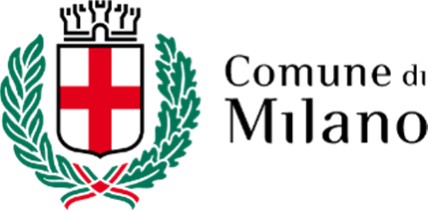 FACSIMILE PER ISTANZA DI REVISIONE:Oggetto: Istanza di revisione per non ammissione alla domanda di voucher digitali 0-18 Anno 2022 per COGNOME E NOME del richiedenteLa/Il sottoscritta/o…………………………… nata/o il…………………………. a………………………….residente a Milano in………………………………. Codice fiscale: …………………………in riferimento all’esclusione dalla richiesta di voucher digitali 0-18 Anno 2022 a favore di COGNOME………………………….NOME……………………………Codice fiscale………………………ID Domanda ……………………………..CHIEDE, con la presente, di fare istanza di revisione e, a motivazione della richiesta di revisione, ai sensi e per gli effetti di quanto previsto all’art. 46 del D.P.R. 28 dicembre 2000 n. 445, consapevole della decadenza dal beneficio e delle responsabilità penali previste dagli artt. 75 e 76 del medesimoD.P.R. n. 445/2000 nel caso di dichiarazione non veritiera e falsità negli atti, DICHIARA quanto segue (indicare i motivi della richiesta di riesame):………………………………………………………………………………………………………………………………………………………………………………………………………………………………………………………………………………………………………………Allega i seguenti documenti.documento di identità in corso di validità;eventuale documentazione da allegare:Cordiali salutiData…………………………………… Cognome e nome……………………………………………